HENHAM AND UGLEY PRIMARY AND NURSERY SCHOOL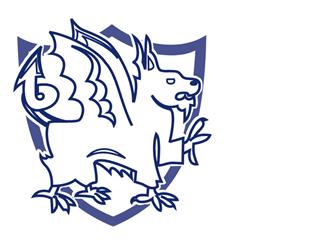 COOKIES POLICYHow we use cookiesA cookie is a small file which asks permission to be placed on your computer’s hard drive. Once you agree, the file is added and the cookie helps analyse web traffic or lets you know when you visit a particular site. Cookies allow web applications to respond to you as an individual. The web application can tailor its operations to your needs, likes and dislikes by gathering and remembering information about your preferences.We use traffic log cookies to identify which pages are being used. This helps us analyse data about web page traffic and improve our website in order to tailor it to customer needs. We only use this information for statistical analysis purposes and then the data is removed from the system.Overall, cookies help us provide you with a better website, by enabling us to monitor which pages you find useful and which you do not. A cookie in no way gives us access to your computer or any information about you, other than the data you choose to share with us.You can choose to accept or decline cookies. Most web browsers automatically accept cookies, but you can usually modify your browser settings to decline cookies if you prefer. This may prevent you from taking full advantage of the website.We take your privacy very seriously and comply with the recent UK and EU law on handling cookies and provide (you) the user with means to remove such cookies or prevent your computer from accepting them in the future.Below is a table with the cookies our website placed on your computerGoogle analytics cookies (if used)Google maps Youtube Cookies (Only if Youtube Video Embeds are Used)CookieNamePurposeCommentsWordpress Cookieswordpress_test_cookieTest If Cookies are accepted.Only applicable for visitors to admin / login areawp-settings-time-{ID}The number on the end is your individual user ID from the users database table. This is used to customize your view of admin interface, and possibly also the main site interface.Set for 1 yearOnly applicable for logged in userswp-settings-{ID}The number on the end is your individual user ID from the users database table. This is used to customize your view of admin interface, and possibly also the main site interface.Set for 1 yearOnly applicable for logged in userswpe-authOnly applicable for logged in userswordpress_logged_in_{hash}which indicates when you're logged in, and who you are, for most interface use.Only applicable for logged in userswordpress_{hash}stores your authentication details. Its use is limited to the admin console area, /wp-admin/Only applicable for logged in usersUnless specified cookies are session only, meaning they are deleted at the end of the visit.Unless specified cookies are session only, meaning they are deleted at the end of the visit.Unless specified cookies are session only, meaning they are deleted at the end of the visit.Unless specified cookies are session only, meaning they are deleted at the end of the visit.CookieNamePurposeCommentsGoogle Analytics Cookies_gaUsed by Google Analytics to distinguish users.Expires after 2 years_gidUsed by Google Analytics to distinguish users.Expires after 24 Hours_gatUsed by Google Analytics to throttle request rate.Expires after 1 minuteCookieNamePurposeCommentsGoogle Maps cookiesNID6 monthsSNID6 monthskhcookiePREF2 yearsCookieNamePurposeCommentsYoutube.comPrefRegisters a unique ID that is used by Google to keep statistics of how the visitor uses YouTube videos across different websites.Expires after 8 MonthsVISITOR_INFO1_LIVETries to estimate the users' bandwidth on pages with integrated YouTube videos.Expires after 179 daysYSCRegisters a unique ID to keep statistics of what videos from YouTube the user has seen.Session CookieGPSRegisters a unique ID on mobile devices to enable tracking based on geographical GPS location.Session Cookie